Bosna i Hercegovina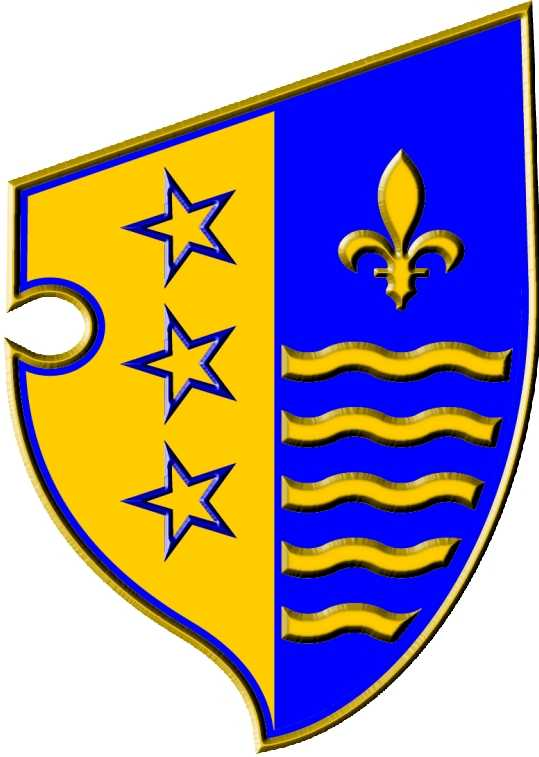 Federacija Bosne i Hercegovine                            Bosansko-podrinjski kanton GoraždeSLUŽBA ZA ZAPOŠLJAVANJE BPK GORAŽDE Bosnia and HerzegovinaFederation of Bosnia and HerzegovinaBosnian-podrinje Canton GoraždeEMPLOYMENT SERVICEof BPC GORAŽDEBroj: 01/3-34-29/18                                                                            Objavljen: 26.02.2018. godine Datum: 23.02.2018 godineNa osnovu članova 23. i 24. Zakona o posredovanju u zapošljavanju i socijalnoj sigurnosti nezaposlenih osoba (“Službene novine Federacije Bosne i Hercegovine” br. 41/02 i 32/05), članova 4. i 31. Statuta “Službe za zapošljavanje Bosansko-podrinjskog kantona Goražde”, Odluke Upravnog odbora “Službe za zapošljavanje BPK Goražde”  broj: 01/12-05-13-1/18 od 30.01.2018 i Zaključka Vlade BPK Goražde broj: 03-34-208/18 od 22.02.2018. godine, JU “Služba za zapošljavanje BPK Goražde”r a s p i s u j e:J A V N I   P O Z I Vposlodavcima i nezaposlenim osobama za učešće u Programu stručnog osposobljavanja 2018IPozivaju se poslodavci sa područja BPK Goražde koji su zainteresovani da uz finansijsku podršku JU „Službe za zapošljavanje BPK Goražde“, zaključe ugovore o stručnom osposobljavanju sa nezaposlenim osobama VSS, koje se nalaze na evidenciji Službe prije objave Javnog poziva, a nisu stekla svoje prvo radno iskustvo. Također se pozivaju nezaposlene osobe VSS koje se nalaze na evidenciji Službe za zapošljavanje BPK Goražde prije objave Javnog poziva, a koje nemaju radno iskustvo, da  samoinicijativno pronađu poslodavca, preuzimanjem „Vaučera za stručno osposobljavanje” u Službi, a koji će aplicirati na Javni poziv i pružiti im mogućnost stručnog osposobljavanja.Ciljnu grupu Programa čine nezaposlene osobe:Visoke stručne spreme (VSS) - podrazumjevaju se i osobe koje su završile prvi i drugi ciklus studija po bolonjskom procesu, a koje nisu učestvovale u programima aktivne politike zapošljavanja radi sticanja prvog radnog iskustva (Vlade BPK Goražde, Općina u sastavu kantona, Federalnog zavoda za zapošljavanje i Službe),Mlade nezaposlene osobe starosne dobi do 35 godina,prijavljene na evidenciju Službe za zapošljavanje BPK Goražde prije objavljivanja javnog poziva,bez radnog iskustva u trajanju od 12 mjeseci,čije je sufinansiranje radi sticanja radnog iskustva u struci.IIZa realizaciju Programa su predviđena novčana sredstva u iznosu od 130.000,00 KM. Programom je predviđeno finansiranje stručnog osposobljavanja za osobe iz ciljne grupe:topli obrok u iznosu od 8,00 KM po danu,30,00 KM mjesečno namjenjeno za osiguranje za slučaj povrede na radu i profesionalnog oboljenja (u skladu sa propisima o penzijskom i invalidskom osiguranju).troškove prevoza, pod  uslovom da nezaposlena osoba stanuje na udaljenosti većoj od tri (3) kilometra od mjesta gdje obavlja stručno osposobljavanje, u visini mjesečne karte gradskog saobraćaja (poslodavac donosi Rješenje).IIIPravo učešća po Javnom pozivu imaju svi pravni subjekti koji imaju registrovanu djelatnost na području BPK Goražde, kao i nezaposlena lica iz ciljne grupe predviđenih ovim Programom, a koja se nalaze na evidenciji Službe za zapošljavanje BPK Goražde prije objave Javnog poziva.Prednost pri odobravanju podsticajnih sredstava po Programu imaju:poslodavci koji se bave proizvodnom djelatnosti,poslodavci koji uzimaju na Stručno osposobljavanje veći broj nezaposlenih osoba.IVU ovom Programu ne mogu učestvovati sljedeći:poslodavci koji imaju registrovanu djelatnost na području Bosansko-podrinjskog kantona Goražde, a koji:ne izmiruju redovno obaveze po osnovu poreza i doprinosa,koristili kreditna ili bespovratna sredstva iz poticajnih mjera Federalnog zavoda za zapošljavanje ili Službe, a nisu ispoštovala  obaveze u skladu sa zaključenim ugovorima, odnosno nisu zaposlila predviđen broj radnika ili ne vraćaju redovno dobivena sredstva, poslodavci koji nemaju registrovanu djelatnost na području Bosansko-podrinjskog kantona Goražde,VUz prijavu na Javni poziv poslodavci dostavljaju:kopiju rješenja za obavljanje djelatnosti,kopiju identifikacijskog broja,broj računa u poslovnoj banci na koji će se sredstva doznačiti Uvjerenje o izmirenim obavezama po osnovu poreza i doprinosa, original ili ovjerenu kopiju ne stariju od tri (3) mjeseca, odnosno Sporazum o odgođenom plaćanju duga po osnovu javnih prihoda potpisan sa Poreznom upravom Federacije BiH,Vaučer za osposobljavanje osobe koja se nalazi na evidenciji,Odluku/Sporazum o mentorstvu za osobu koju želi primiti na osposobljavanje (mentor treba da bude osoba odgovarajuće stručne spreme i zanimanja)Program rada/poslova koje će nezaposlena osoba obavljati u toku stručnog osposobljavanjaJavne ustanove, organi uprave i druge institucije koje posluju preko trezora umjesto Uvjerenja Porezne uprave dostavljaju dokaz da trezorski posluju.VIUkoliko se poslodavcu odobre sredstva, Služba će pripremiti tri (3) primjerka ugovora o sufinansiranju stručnog osposobljavanja, koja će dostaviti poslodavcu na potpis uz propratni akt u kojem se traži da u roku od pet (5) dana u Službu dostavi potpisane i ovjerene Ugovore o sufinansiranju sa slijedećom dokumentacijom:ugovor o stručnom osposobljavanju bez zasnivanja radnog odnosa sa nezaposlenom osobom, na period od 12 mjeseci,obrazac prijave nezaposlene osobe na osiguranje u slučaju povrede na radu ili profesionalne bolesti  putem Porezne uprave Federacije BiH (Obrazac JS 3120).VIINakon zaključivanja ugovora, kao uslov za isplatu sredstava, poslodavac je dužan mjesečno dostavljati u Službu slijedeću  dokumentaciju:dokaze o isplati toplog obroka,dokaz o uplati obaveznog osiguranja u slučaju povrede na radu i profesionalne bolesti,dokaz o isplati troškova prevoza, ukoliko lice ostvaruje to pravo.Za gore navedeno, kao dokaz o isplati dostavljaju se uplatnice, odnosno kopije izvoda banke iz kojih je vidljiva isplata toplog obroka, osiguranja u slučaju povrede na radu i profesionalne bolesti, te troškova prevoza ukoliko lice ostvaruje to pravo.Nakon što poslodavac u Službu dostavi gore navedenu dokumentaciju, Služba mu refundira iznos sredstava za protekli mjesec, koji obuhvata topli obrok za nezaposlenu osobu, osiguranje u slučaju povrede na radu i profesionalnog oboljenja, te troškove prevoza ukoliko lice ostvaruje to pravo.Kao uslov za isplatu zadnje rate uz gore navedena pravdanja poslodavac dostavlja potvrdu, kojom potvrđuje koliko mjeseci je nezaposlena osoba bila na stručnom osposobljavanju, te koje vještine i kompetencije je stekla.Ugovorom o sufinansiranju stručnog osposobljavanja koji potpisuje poslodavac i Služba bit će regulisana sva prava i obaveze.VIIIObrazac  prijave (aplikativni formular) i obrazac „Vaučer za stručno osposobljavanje“ su dostupni na internet stranici Službe: www.szzbpk.ba ili se mogu preuzeti u prostorijama Službe u ulici Maršala Tita 13. u Goraždu.          	         Nepotpuni i neblagovremeni zahtjevi neće se razmatrati. Javni poziv se zatvara protekom petnaest (15) dana od dana objave ili u slučaju nedovoljnog odziva, utroškom Programom planiranih sredstava. Poslodavci podnose prijavu sa potrebnom dokumentacijom lično ili preporučeno putem pošte na adresu: Javna ustanova «Služba za zapošljavanje BPK Goražde» Goražde, ulica M. Tita 13,sa napomenom: Program stručnog osposobljavanja  2018	Sve dodatne informacije mogu se dobiti svakim radnim danom od 08,00h do 16,00h putem telefona :  038/221-546.                                                                                                                                                    JU Služba za zapošljavanje BPK Goražde